ΑΝΑΚΟΙΝΟΠΟΙΗΣΗ ΣΤΟ ΟΡΘΟ							(Ως προς την ορθή γραφή οδών)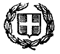 ΕΛΛΗΝΙΚΗ    ΔΗΜΟΚΡΑΤΙΑ			                     Χίος, 18-5-2015ΥΠΟΥΡΓΕΙΟ ΠΑΙΔΕΙΑΣ, ΕΡΕΥΝΑΣ                                  Αρ. Πρ.  3901         ΚΑΙ  ΘΡΗΣΚΕΥΜΑΤΩΝ	ΠΕΡΙΦΕΡΕΙΑΚΗ ΔΙΕΥΘΥΝΣΗ Π.Ε & Δ.Ε 	Β. ΑΙΓΑΙOY ΔΙΕΥΘΥΝΣΗ ΔΕΥΤΕΡΟΒΑΘΜΙΑΣ ΕΚΠΑΙΔΕΥΣΗΣ  ΧΙΟΥ	ΔΙΕΥΘΥΝΤΡΙΑ ΕΚΠΑΙΔΕΥΣΗΣ	Ταχ. Δ/νση:	Ηρώων Πολυτεχνείου 13		82100, ΧίοςΤηλ:		22710-44230Τηλ/πο:	22710-44228Ηλ. Ταχ:	evlisidou@sch.grΙστ/πος:	http://dide.chi.sch.grΘΕΜΑ: Διευκρινίσεις επί της αρ. 2679/27-5-2015 Απόφασης της 	Διευθύντριας Δ.Ε Ν. ΧίουΣΧΕΤ:Οι  αρμοδιότητες των Διευθυντών Εκπαίδευσης,  βάσει της αρ. Φ. 353.1./ 324/ 105657 / Δ1/ 8-10-2002 (ΦΕΚ1340/τ. Β΄/ 16-10-2002) Υ.Α.Οι διατάξεις των  άρθρων 8,11 και 12 του Π.Δ. 104/1979 (ΦΕΚ 23/τ. Α΄/7-2-1979) «Περί σχολικού και διδακτικού έτους, υπηρεσιακών βιβλίων, εγγραφών, μετεγγραφών, φοιτήσεως, διαγωγής και τιμητικών διακρίσεων των μαθητών των σχολείων Μέσης Γενικής Εκπαίδευσης».Οι διατάξεις της παρ. 7. αρ. 45, του Ν. 4186/ 2013 (Α’  193), για την εγγραφή των μαθητών στα Εσπερινά Σχολεία.Η  αρ. 232.1/16/Γ2/ 1361/30-5-1983 τηλ/κή διαταγή του ΥΠ.Ε.Π.Θ., με θέμα:  «Εγγραφές  στα σχολεία της Μ.Ε.» .Οι διατάξεις του Ν. 1566/1985 ( ΦΕΚ 167/ τ. Α’ / 30-9-1985), με θέμα: « Δομή και λειτουργία της Πρωτοβάθμιας και Δευτεροβάθμιας Εκπαίδευσης και άλλες διατάξεις». Η  υπ’ αρ. Δ4/ 701/1-9-1986 (ΦΕΚ 660/ τ. Β΄/2-10-1986) Υ.Α. , με θέμα: « Καθορισμός των περιοχών αρμοδιότητας των Διευθύνσεων και Γραφείων Δ.Ε.».Η  υπ’ αρ. ΣΤ5/ 56/17-11-200 Εγκύκλιο του ΥΠ.Ε.Π.Θ., με θέμα: «Μεταβίβαση δικαιώματος υπογραφής « με εντολή Υπουργού» στους Προϊσταμένους των Διευθύνσεων και Γραφείων  Πρωτοβάθμιας και Δευτεροβάθμιας  Εκπαίδευσης των νομών και νομαρχιών».Οι  διατάξεις του άρθρου 94 του Προγράμματος «Καλλικράτης» (Ν. 3852/2010, ΦΕΚ 87/ τ. Α΄/ 7-6-2010).Έχοντας υπ’ όψιν τα ανωτέρω σχετικά,Διευκρινίζουμε ότι η εγγραφή των μαθητών των Γυμνασίων στην Α΄ Τάξη των ΓΕΛ , ΕΠΑΛ και Λ.Τ. του Νομού Χίου  έχει ως εξής:•	1ο Γενικό Λύκειο Χίου:Εγγράφονται οι μαθήτριες/-τές  που αποφοιτούν από  το Γυμνάσιο  Κάμπου,  και συγκεκριμένα :    του Κάμπου και της ευρύτερης περιοχής του, των Θυμιανών, του Καρφά, της Αγίας Ερμιόνης, του Μέγα Λιμνιώνα, του Φραγκοβουνίου, του Γρου,  οι μαθητές που κατοικούν στις οδούς:  28ης Οκτωβρίου από τη συμβολή της στην Παπανδρέου Γεωργίου μέχρι τη συμβολή της στην Προφ. Ηλία,  Χανδρή Ιω (από τη συμβολή της στη Βερίτη Γ. στο ύψος  του Αγ. Βλασίου  μέχρι τη συμβολή της στην Αερ. Ράλλη) , Εσπερίδων, Κουνέλη Γ., Χαλκούση  Π. Επίσης, οι μαθητές που κατοικούν  των χωριών Αγίου Γεωργίου Συκούση και των Καμποχώρων. Από το 1ο  Γυμνάσιο εγγράφονται οι μαθήτριες/-τές που κατοικούν στις οδούς :   Λεωφόρος Ενώσεως,  Λιβανού Σταύρου , Μαστρολεονάρδου ( από τη συμβολή της στη Λεωφόρο Ενώσεως μέχρι τη συμβολή της στην Παπα Γιάννη Γκιάλα) , Ορφανίδου,  Παναγυφτόπουλου,  Παπά Γιάννη Γκιάλα,  Πατελίδα Π,  Ροδοκανάκη  Αεροπόρου (ανατολικά,  από τη συμβολή της στη Λεωφόρο Ενώσεως μέχρι  και το ύψος της Alpha Τράπεζας,  δυτικά) , Σουρία Γ. , Φλοίσκου (από τη συμβολή της με την Παπα Γιάννη Γκιάλα,  μέχρι τη συμβολή της με τη Λεωφόρο Ενώσεως).  Από το 2ο Γυμνάσιο εγγράφονται οι μαθήτριες/-τές που κατοικούν στις οδούς :    Γέρακα Κ. ,  Γαννιάρη Χρυσοστόμου,  Γκιάλα  Αθ.  &  Ισμ. , Χανδρή Μίμη Επίσης, οι μαθήτριες/-ές που κατοικούν στην περιοχή της Φάρκαινας  και στις οδούς Ροδοκανάκη Αεροπόρου (από  το ύψος της  Alpha Τράπεζας, ανατολικά μέχρι τη συμβολή της στη  Βερίτη Γ., δυτικά), Σαμουήλ και, Φάρκαινας  εγγράφονται στο 1ο ΓΕΛ, εφ’ όσον το επιθυμούν.•	2ο Γενικό Λύκειο Χίου:    Από το 1ο  Γυμνάσιο Χίου εγγράφονται οι μαθήτριες/-τές  που  κατοικούν στις οδούς:Ασωμάτων, Δαμιανού,  Δρόσου, Θεοπόμπου, Ιάσονος  Καλαμπόκα (από τη συμβολή της στην Απλωταριάς μέχρι τη συμβολή της  στη  Δελαγραμμάτικα , δυτικά   και  με την οδό  Θεοπόμπου, ανατολικά ), Μουσείου, Πιπίνου, Πρωΐου Σταματίου , Τσουρή Στ. (από τη συμβολή της στην Απλωταριάς μέχρι τη συμβολή της στην Αγ. Ιω. Θεολόγου),   Φαβιέρου.Από  το 2ο Γυμνάσιο Χίου εγγράφονται οι μαθήτριες/-τές  που  κατοικούν στις οδούς: 28ης Οκτωβρίου (από τη συμβολή της στην Παπανδρέου Γ. μέχρι τη συμβολή της στη Βερίτη  Γ.), Αγαθοκλέους,  Αγίας Ειρήνης, Αγίου Γεωργίου Καταδότη, Αγ. Διομήδη,  Αγίου Χαραλάμπους, Αγίου Ιωάννου Θεολόγου, Αγίου Ιωάννου Σπετσών, Αγίου Νεκταρίου, Αγίου Παντελεήμονος, Αγίου Σπυρίδωνος, Αδάνων, Αλατσάτων,   Αμυγδάλου Α.,  Αμφίκλου,     Αρίστωνος,  Αυγερινού Κ.,  Βατάκη, Βελαστή,  Βερίτη Γ.,  Βουρλών, Γάγκα Κ.,    Γυμν/ρχου  Μαδιά,   Δαγκλή,  Δαλασσινού,  Δαμοστράτου,    Δελαγραμμάτικα,   Διονύσου,  Διοσκούρων,  Εθνικής  Αντιστάσεως,    Εκάτης,   Ερυθραίας, Ευαγγελιστρίας, Εφέσσου, Ηρακλείτου,  Ιγνατίου Μητροπολίτου, Ιππάρχου του Χίου, Ιωνίας,  Καλαμπόκα  Ιάσονος (από τη συμβολή της  στη  Δελαγραμμάτικα μέχρι τη συμβολή της στη Δαλασσινού),  Καλβοκορέση,  Καλογεράκη,   Καναβούτση Συντ/ρχου,     Κανελάκη Κ.,   Κανέλου,    Καπασούλη Στ., Καράλη  Νίκης,   Καραμανή  Αδ., Καραμανή Κ.,   Καρτούλη Στ, Κάτω Παναγιάς,  Κεφάλα,  Κιοστέ,    Κοκκαλιάδη Θ.,   Κολόμβου Γ., Κονδύλη Γεωργίου,  Κονταναγνώστου,      Κουκουρίδη,  Κουντουριώτου (από τη συμβολή της στην Ασωμάτων μέχρι τη συμβολή της στην Καλαμπόκα Ι.)  Κρήνης,   Κυδώνη  Στ.  Τηλεγραφητή,  Κύπρου,  Κωστάλου Γ., Λιθρίου,  Λίμνης,  Λιτζών, Λοΐζου  Ανδρέα,   Λωρή Ιω.,  Μακκά   Νικ., Μάμουκα  Α.,   Μαστρολεονάρδου (ανατολικά, από τη συμβολή της  στην Παπα  Γιάννη  Γκιάλα   μέχρι τη  συμβολή της  στη Βερίτη   Γ.,  δυτικά),  Μαυράκη Πίττα,  Μελά,   Μεσολογγίτη,  Μιχάλα    Δημ.,     Μπίτσα  Γ.,   Νεοφύτου  Γ.,     Νερομύλων,     Ντελακρουά,  Παναγίας Ευρετής, Πανταξίδη,   Παπαμαύρου Μ.,   Παπά  Νικολάου Ξενάκη,  Παπανδρέου Γεωργίου , Παπαστεφάνου,     Παστρικάκη,   Πατέρα Ιω.,     Περιφερειακή Οδό (ΒΔ, από τη συμβολή της στη Γλύκα Σταματίας μέχρι τη συμβολή της στη Βερίτη Γ.),      Περρίκου   Αεροπόρου, Ποθητού,   Πολεμίδη  Ανδρέα,     Ρεβελή   Γεωργίου,   Ριζαρίου (από τη συμβολή της στη Γυμν. Μαδιά μέχρι τη συμβολή της στην Κονδύλη Γεωργίου), Ρίτσου,   Ροδοκανάκη Αεροπόρου (ανατολικά, από το ύψος της  Alpha  Τράπεζας μέχρι τη συμβολή της στη Βερίτη Γ.), Σαμουήλ,  Σεκιάρη Σάββα,  Σκουζέ Δημ., Σμύρνης, Σταΐκου Β., Στεφάνου Αντωνίου,  Στρουμπή Ιωακείμ  Μητροπολίτου, Συκίμνου,   Ταξιαρχίας Ρίμινι, Τιμοκλέους,  Τιμοκλέους,  Τιμώνη Εμ.    Εμμανουήλ,   Τσαλδάρη Κ., Τσαπέλα  Γεωργίου, Τσουρή Στεφάνου (από τη συμβολή στην οδό Αγ. Ιωάννου Θεολόγου μέχρι τη συμβολή της στην  Κονδύλη Γ.),  ,  Ύδρας,    Φάρκιανας, Φλοίσκου  (από τη συμβολή της στην   Παπα Γιάννη Γκιάλα μέχρι τη συμβολή της στην  Ευαγγελιστρίας) ,  Χαβιαρά Ν.,    Χανδρή  Ιω. (από το ύψος του  Αγίου Βλασίου  μέχρι τη Βερίτη  Γ.) ,   Χατζέλλη Ιω.   Από το 2ο  Γυμνάσιο Χίου οι μαθήτριες/-τές που κατοικούν στην Ευρετή και στις οδούς: Αγίας Ειρήνης, 28ης Οκτωβρίου (από τη συμβολή της στην Παπανδρέου Γ. μέχρι τη συμβολή της στη Βερίτη Γ.),  Αγ. Διομήδη , Αμυγδάλου Α., Ιππάρχου του Χίου, Μακκά Νικ., Παπά Νικολάου Ξενάκη,  Παναγίας Ευρετής, Παπανδρέου Γεωργίου, εγγράφονται στο 3ο  ΓΕΛ,  εφ’ όσον το επιθυμούν.Οι μαθήτριες/-ές που κατοικούν στην περιοχή της Φάρκαινας  και στις οδούς Ροδοκανάκη Αεροπόρου   (από  το ύψος της  Alpha Τράπεζας, ανατολικά μέχρι τη συμβολή της στη  Βερίτη Γ., δυτικά), Σαμουήλ , Φάρκαινας  εγγράφονται στο 1ο ΓΕΛ, εφ’ όσον το επιθυμούν.Από το 3ο  Γυμνάσιο εγγράφονται οι μαθήτριες /-τές που κατοικούν  στο χωριό ΚαρυέςΑπό  το 4ο  Γυμνάσιο  Χίου εγγράφονται οι μαθήτριες/-τές  που  κατοικούν στις οδούς: Αβροσύνης, Αγγελή, Αγίας Άννης Καπέλας, Αγίας Ειρήνης Βυρσοδεψείων, Αγίας Ερμιόνης, Αγίας Μαρκέλλας, Αγίας Ματρώνας,  Αγίας  Μυρώπης,  Αγίας Παρασκευής, Αγίου Δημητρίου, Αγίου Ελευθερίου, Αγίου Ματθαίου, Αγίου Φωτίου, Αγίων Αποστόλων, Αδράστου, Αδριανουπόλεως, Αλιέων, Αμπαζή Γ.,  Αναστασιάδου Γυμνασιάρχου, Ανθέρμου, Ανταγόρα, Αντικλέους, Αντωνοπούλου Π., Απελλή, Απολλωνίδου, Αρσινόης, Αρτεμιδώρου,  Ασπιώτη Αρ., Βαλιάδη Κ.,   Βαμβούρη  Δημ.,  Βενιζέλου Έλενας, Βικέλα, Βίου Στυλ.,  Βοριά Γεωργίου Στρατηγού, Βούρου Γεωργίου Γερμανού Μητροπολίτου Κάσου & Καρπάθου,  Γεωργαντή,  Γλυζουνίου, Γλύκα Αριστείδη,  Γλύκα Σταματίας,  Γοργία Ιερωνύμου, Διλβόη,  Διοματάρη Ουρανίας, Ζαννίκου Γ.,  Ζαφειράκη Ν.,  Ζαχαριάδη  Στρατή,  Θεσμοφορείων,  Ιπποκράτους του Χίου, Καγιαβά  Ευτ.,  Καλαβρύτων,  Καλουτά, Καλούδη Ιω., Κάνδηλου Ποταμού, Κανόνη Χρ., Καραβουρνίων, Καρακατσώνη, Καραολή- Δημητρίου, Καρρά Ιω., Κλεινομάχου, Κλήμη, Κοκκινάκη,  Κοκκώδη Ιωακείμ Μητροπολίτου,  Κοραή Αντων., Κορωνιού, Κυρήνειας,  Κυριακώδη, Κωνσταντινουπόλεως,  Λετσαίνης Παναγίας,  Λιγνού Ανθ/γού,   Λίναρη   Ευγενίας, Μακαρίου,  Μακεδονίας, Μαλά,  Μαράσογλου  Κ., Μαρωνείας,  Μεγίστης, Μεραρχίας   Αρχιπελάγους,  Μηλιάδη, Μιλτιάδη, Μονομάχου Κων., Νέας Κρήνης, Νόβα  Αθανασιάδη, Ξενομίδη, Οινομίδη, Παλαιάς Ποταμιάς, Παλαιών Ψαρών,  Πανθείδη, Παπαχατζηδάκη Π., Πασχαλίδη,  Περγάμου, Περιφερειακή οδός ( από τη συμβολή της στη Γλύκα Σταματίας μέχρι τη συμβολή της στη Σαρικάκη Χρ.), Πυλιαρού Σιδερή,  Ράμνης, Σαρικάκη Χρήστου ( μέχρι τη συμβολή της στο χειμ. Αρμένη), Σάρρου Α,  Σκαράκη Γ.,  Σκαραμαγκά,  Σοφιανού Μιχ., Στουπάκη  Θεοδώρου, Στρογγυλού Μ.,  Συναδινού Δεσπ., Σωστράτου, Τσιμή Σταμ., Τσίχλα,  Τσουρή Κ.,  Φάωνος, Φωστίνη  Παντελ. Μητροπολίτου ( μέχρι τη συμβολή στο χειμ. Αρμένη), Χαβιάρα Ιω.,  Χάνδακος Χαρτουλάρη, Χέλιου Σωκράτη, Χρυσοβελόνη  Μαίης, Χρυσοστόμου Σμύρνης.Οι μαθήτριες/-τές που κατοικούν στις περιοχές Καστέλο, Λατόμι και Λιβάδια  εγγράφονται στο ΓΕΛ Βροντάδου εφ’ όσον το επιθυμούν.•	3ο   Γενικό Λύκειο Χίου:Από το  1ο Γυμνάσιο Χίου  εγγράφονται οι μαθήτριες/-τές που κατοικούν στις οδούς: στη Συνοικία του Κάστρου,   και  στις οδούς:     11ης Νοεμβρίου,   Αγίου  Αγγελή,     Αγίου   Εμμανουήλ  Σφακίων,     Αγίου   Μάρκου   Σμύρνης,         Αγίου   Νικολάου   Καρυών,    Αγίου   Νικολάου  Σπετσών,   Αγίου Σταματίου Σπετσών,  Αγίου  Ονουφρίου   Τυρνάβου,  Αμάντου Κων/νου,  Ανδρεάδη Αρχιμανδρίτου,,   Απλωταριάς,    Αργέντη    Ευστρατίου,      Αργέντη    Φιλίππου,  Αρχέρμου,   Αφών Ράλλη, Βαρβάκη, Βασιλειάδη Αεροπόρου,  Βενιζέλου,  Βουπάλου, Γένοβας,  Γορδάτου,  Δαμαλά,  Δεινοστράτους,  Δεληγιάννη Μητροπολίτου,  Δημογεροντίας,  Δημοκρατίας,     Δημοκρίτου,    Διοδώρου,   Δίωνος,     Δρομοκαΐτη,    Ζολώτα Γ,    Ίωνος   Τραγικού,     Καναλά,     Κανάρη,  Καρπασίας,   Κέννεντυ Τζων,     Κλεάρχου     Νενητούση,        Κοκκάλη,   Κοντογιάννη,  Κοραή Αδαμαντίου,  Κουβελά  Νικ.,     Κουντουριώτου  (από τη συμβολή της στη  Λεωφόρο Αιγαίου μέχρι τη συμβολή της στην Ασωμάτων) ,   Λάδης,    Λεωφόρος Αιγαίου,   Λεωφόρος Ενώσεως,  Λιβανού   Αριέττας,   Λιβανού Μιχαήλ,  Μαγαζιωτίσσης,  Μανίικα Ελευθερίου ,   Μάντικα Χρήστου, Μαρτύρων, Μιχάλων,  Μουτάφη  Γ., Μπακογιάννη Παύλου,     Νεοφύτου Βάμβα,  Νικοδήμου  Ναυάρχου,  Νεωρείων ,  Οινοπίωνος,  Ομηρίδων,  Ομήρου, Παπά  Λίναρη,   Παράσχου,    Πασπάτη Φ.,  Παύλου Μητροπολίτου, Περνό    Ουμπέρ,  Πλατή Αγαπίου, Πλάτωνος  Μητροπολίτου, Πολυκάρπου Μητροπολίτου, Πολυμεροπούλου Π. Μητροπολίτου, Πολυτεχνείου, Πολυχρονοπούλου Δ. , Πολυχρονοπούλου  Ερμ.,   Πολυχρονόπουλου  Ιω.,  Πορφύρα Λάμπρου,  Πρωΐου   Δωροθέου  Μητροπολίτη,  Ριζαρίου (από τη συμβολή της  στη Γυμνασιάρχου Μαδιά μέχρι τη συμβολή της με στην Καλοπλύτου ) ,  Ροδοκανάκη,   Ροΐδου,   Σκαναβή,    Σκυλίτση,   Σουρή  Γ.,   Σύλλα Νικολάου,  Τσακού Αεροπόρου, Τσελεπή, Τσελεπίδη,  Φαβιέρου, Φιστέλ ντε Κουλάνς, Φωτεινού ,  Χανδρή Ευγενίας, Χιόνης,  Χριστοφορίδη  Λ.,  Χιώτη Ναυτικού,  Ψυχάρη. Από το 2ο Γυμνάσιο Χίου εγγράφονται οι μαθήτριες/-τές που κατοικούν στην Ευρετή και στις οδούς: Αγίας Ειρήνης, 28ης Οκτωβρίου (από τη συμβολή της στην Παπανδρέου Γ. μέχρι τη συμβολή της με τη Βερίτη  Γ.), Ιππάρχου του Χίου, Μακκά Νικ., Ξενάκη Νικολάου Παπά (από τα Λολόδενδρα μέχρι τη συμβολή της με την Παπανδρέου Γ.), Παναγίας Ευρετής, Παπανδρέου Γεωργίου, Αγ. Διομήδη και Αμυγδάλου Α., εφ’ όσον το επιθυμούν.Οι μαθήτριες/-τές που αποφοιτούν από το 3ο Γυμνάσιο ΧίουΟι μαθητές που κατοικούν στις Καρυές εγγράφονται στο 2ο ΓΕΛ Χίου.  •	Γενικό Λύκειο Βροντάδου,  Καλαμωτής,  Καλλιμασιάς, Καρδαμύλων, Λ.Τ. Βολισσού,  Λ.Τ. Οινουσσών, Λ.Τ. Ψαρών:   Εγγράφονται οι μαθήτριες/-ές που  αποφοιτούν από τα αντίστοιχα Γυμνάσια. Οι μαθήτριες/-τές του 4ου Γυμνασίου που κατοικούν στο Καστέλο, στο Λατόμι και στα Λιβάδια εγγράφονται, εφ’ όσον το επιθυμούν, στο ΓΕΛ Βροντάδου.1Ο ΕΠΑΛ  Χίου,  1ο ΕΠΑΛ  Βροντάδου, 1ο ΕΠΑΛ Καρδαμύλων, 1ο  ΕΠΑΛ Οινουσσών,  Εσπερινό ΕΠΑΛ:  Εγγράφονται οι μαθήτριες/-ές , εφ’ όσον το επιθυμούν, ανεξαρτήτως της διεύθυνσης κατοικίας. 	Βάσει της ανωτέρω χωροταξικής κατανομής, τα απολυτήρια όλων των μαθητριών και των μαθητών, που αποφοιτούν από τα Γυμνάσια θα σταλούν απ’ ευθείας  στα Γενικά Λύκεια,  στα ΕΠΑΛ  και στις Λ.Τ., αντίστοιχα.Οι Διευθύντριες και οι Διευθυντές των  Γυμνασίων  παρακαλούνται να ελέγξουν με μεγάλη προσοχή και αυστηρότητα τις διευθύνσεις κατοικίας των μαθητριών/-ών, με βάση το Ε1 ή το Ε3  τη φορολογικής δήλωσης (σε περίπτωση που στο Ε1 αναγράφεται η διεύθυνση εργασίας του κηδεμόνα), χρησιμοποιώντας το ως αποδεικτικό στοιχείο, για να επιβεβαιώσουν την ακριβή διεύθυνση κατοικίας. Η αποστολή των απολυτηρίων των μαθητριών/-ών στα σχολεία, όπου ανήκουν χωροταξικά, βάσει της συγκεκριμένης χωροταξικής κατανομής συνιστά αποκλειστική ευθύνη των Διευθυντριών/-ών των σχολείων. Στην περίπτωση, κατά την οποία διαπιστωθεί ότι η διεύθυνση  κατοικίας κάποιας/-ου μαθήτριας/-ή ή δεν ανήκει χωροταξικά στο σχολείο που έχει εγγραφεί, ο τίτλος σπουδών στέλλεται στο σχολείο, στο οποίο ανήκει η/ ο  μαθήτρια/-ής.	Οι Διευθύντριες/-ές των σχολείων είναι αρμόδιοι για την έγκριση μετεγγραφών, οι διαδικασίες και τα χρονικά όρια των οποίων προσδιορίζονται από τις διατάξεις του  ΠΔ 104/ 1979 (αρ. 14,15,16,17), του  ΠΔ 376/ 1993 (αρ. 35) και της  Εγκυκλίου  αρ. 141641/ 8-9-2014/ Υ.ΠΑΙ.Θ.                                  				 Η Διευθύντρια Δ.Ε. Ν. Χίου						 Ευτυχία Μ. ΒλυσίδουΚΟΙΝΟΠΟΙΗΣΗ:Γυμνάσια Γυμνάσια-Λ.Τ. Ν. ΧίουΓΕΛ Ν. ΧίουΕΠΑΛ Ν. Χίου